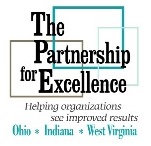 Scholarship DescriptionThe Leader2Leader Collaborative (L2L) is a year-long professional development program conducted by The Partnership for Excellence (TPE) and grounded in the Baldrige Excellence Framework. The program consists of educational sessions, best practice sharing, peer networking and collaboration, and leadership growth. To enhance the quality and diversity of the program, TPE will be awarding three scholarships to diverse candidates in the upcoming cohort. One scholarship will be granted to a recipient from each state TPE serves (Ohio, Indiana, and West Virginia). Scholarships will cover the cost of registration fees for the Leader2Leader Collaborative ($6,000 value). Eligibility RequirementsCandidates will:have a desire to develop their leadership skills using the Baldrige Excellence Framework as a foundation for developmentbe in a management position or professional role with management responsibilitiesbe employed by an organization located in Ohio, Indiana, or West Virginiabe able to attend and participate in the program throughout the entire yearnot be employed by an organization currently sponsoring participants in the L2L programrepresent at least one of the following underserved groups: Asian American/Pacific Islander, Black/African American, Hispanic/Latinx, Indigenous (Native American, Alaskan National, Hawaiian National), LGBTQ+Application ProcessCandidates will complete an application submission and submit to TPE by September 1st. An application submission includes a completed application form and essay (see form and essay details below). TPE will confirm receipt of application by email. DeadlinesApplications must be received by:			September 1st Application Form Available:				On TPE Website throughout the yearScholarship Recipients Determined by:			September 10thScholarship Recipients Recognized:			At Annual Quest for Success ConferenceSelection ProcessA scholarship selection committee will be appointed by the TPE Board of Trustees. TPE President/CEO will forward applications to the Committee by September 3rd. The selection committee primarily bases its initial review on information contained within the essays. During the final selection process, additional information may be requested. Additional factors, such as diversity of industry sectors, job titles, and may impact the selection of recipientsLeader2Leader Collaborative Scholarship Application FormAn application submission includes:Application FormEssayPart I - Application FormPart II – Essay-  Attach an essay up to 1,000 words to answer the following questions:Why are you interested in this scholarship and why do you deserve it? How do you contribute to the Leader2Leader Collaborative program’s diversity? (i.e., provide a brief statement on how your background will enrich the diversity of the program)How will you apply learnings from the Leader2Leader Collaborative to your professional career and organization?The essay should be typed, double-spaced, and in a 12-point font.Application InstructionsEmail the completed application form and essay to info@partnershipohio.org NameTitleOrganizationStreet AddressCity, State, ZipPhone NumberEmail AddressMinority Group(s)Industry Sector (X)BusinessEducationGovernmentHealth CareNonprofit